Załącznik nr 2 do Regulaminu rekrutacji i uczestnictwa w projekcie pn. „Utworzenie i funkcjonowanie Ośrodka Wsparcia Medyczno-Rehabilitacyjnego 65+ w podregionie bytomskim”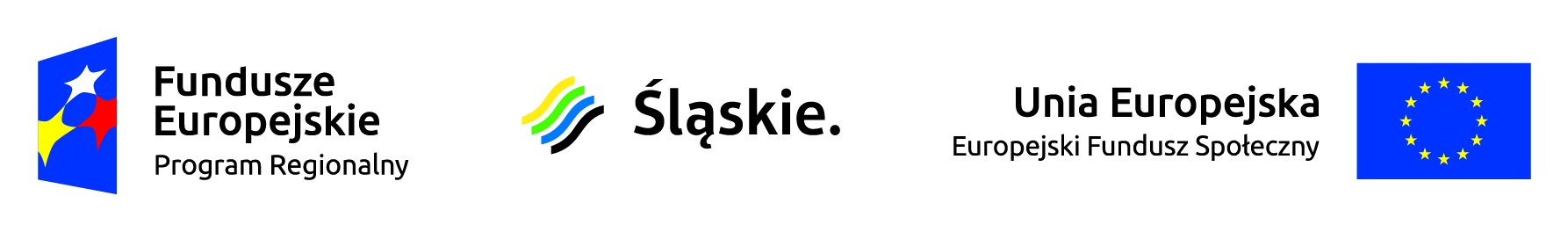 Oświadczenie uczestnika/uczestniczki w projekcie pn.„Utworzenie i funkcjonowanie Ośrodka Wsparcia Medyczno-Rehabilitacyjnego 65+ w podregionie bytomskim”Biuro Projektu:Przychodnia Lekarska Szombierki sp. z o.o.ul. Orzegowska 52 aTel./Fax.: 322819794Ja niżej podpisany/a: …………………………………..........……………………………………. (imię i nazwisko składającego oświadczenie) zamieszkały/a …………………………………………….......………………………………….. ………………………………………………………………......……………………………....... (adres zamieszkania) legitymujący/a się dowodem osobistym seria…….......................nr....................................................wydanym przez......................................................................................................................................Świadomy/a odpowiedzialności za składanie oświadczeń niezgodnych z prawdą lub zatajenie prawdy oświadczam, że w trakcie trwania projektu „Utworzenie i funkcjonowanie Ośrodka Wsparcia Medyczno-Rehabilitacyjnego 65+ w podregionie bytomskim” nie uczestniczę i nie będę uczestniczył/ uczestniczyła w innych podobnych projektach współfinansowanych  ze środków UE.miejscowość, data, czytelny podpis Uczestnika/Uczestniczki Projektu………………………………………………………………………………..